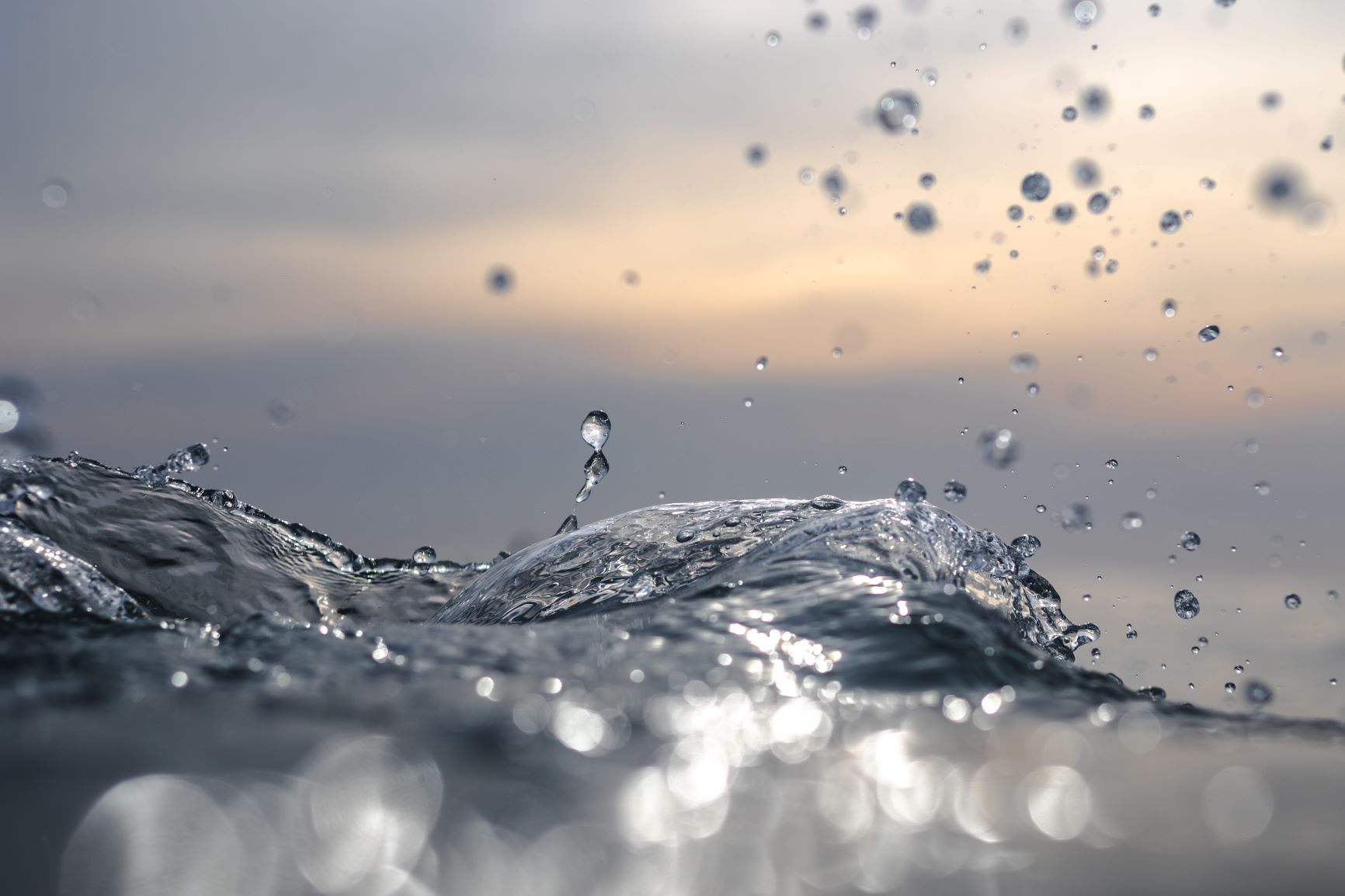 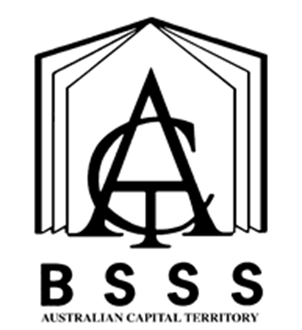 Front Cover Art provided by Canberra College student Aidan GiddingsTable of ContentsThe ACT Senior Secondary System		1ACT Senior Secondary Certificate		2Vocational Education and Training in ACT Senior Secondary Schools	3Learning Principles		4General Capabilities		5Cross-Curriculum Priorities		6Rationale		8Goals		8Unit Titles		8Organisation of Content		9Assessment		10Achievement Standards		12The Career Mindset	Value: 1.0	16Workplace and Learning Practices	Value: 1.0	20Enterprise Skills	Value: 1.0	24Creating Opportunities	Value: 1.0	28Independent Study	Value: 1.0	32Appendix A – Implementation Guidelines		35Appendix B – Course Developers		40Appendix C – Common Curriculum Elements		41Appendix D – Glossary of Verbs		42Appendix E – Glossary for ACT Senior Secondary Curriculum	43Appendix F – Implementation of VET Qualifications	44Appendix G – Course Adoption		51The ACT Senior Secondary SystemThe ACT senior secondary system recognises a range of university, vocational or life skills pathways.The system is based on the premise that teachers are experts in their area: they know their students and community and are thus best placed to develop curriculum and assess students according to their needs and interests. Students have ownership of their learning and are respected as young adults who have a voice.A defining feature of the system is school-based curriculum and continuous assessment. School-based curriculum provides flexibility for teachers to address students’ needs and interests. College teachers have an opportunity to develop courses for implementation across ACT schools. Based on the courses that have been accredited by the BSSS, college teachers are responsible for developing programs of learning. A program of learning is developed by individual colleges to implement the courses and units they are delivering.Teachers must deliver all content descriptions; however, they do have flexibility to emphasise some content descriptions over others. It is at the discretion of the teacher to select the texts or materials to demonstrate the content descriptions. Teachers can choose to deliver course units in any order and teach additional (not listed) content provided it meets the specific unit goals.School-based continuous assessment means that students are continually assessed throughout years 11 and 12, with both years contributing equally to senior secondary certification. Teachers and students are positioned to have ownership of senior secondary assessment. The system allows teachers to learn from each other and to refine their judgement and develop expertise.Senior secondary teachers have the flexibility to assess students in a variety of ways. For example: multimedia presentation, inquiry-based project, test, essay, performance and/or practical demonstration may all have their place. College teachers are responsible for developing assessment instruments with task specific rubrics and providing feedback to students.The integrity of the ACT Senior Secondary Certificate is upheld by a robust, collaborative, and rigorous structured consensus-based peer reviewed moderation process. System moderation involves all year 11 and 12 teachers from public, non-government and international colleges delivering the ACT Senior Secondary Certificate.Only students who desire a pathway to university are required to sit a general aptitude test, referred to as the ACT Scaling Test (AST), which moderates student scores across courses and colleges. Students are required to use critical and creative thinking skills across a range of disciplines to solve problems. They are also required to interpret a stimulus and write an extended response.Senior secondary curriculum makes provision for student-centred teaching approaches, integrated and project-based learning inquiry, formative assessment, and teacher autonomy. ACT Senior Secondary Curriculum makes provision for diverse learners and students with mild to moderate intellectual disabilities, so that all students can achieve an ACT Senior Secondary Certificate.The ACT Board of Senior Secondary Studies (BSSS) leads senior secondary education. It is responsible for quality assurance in senior secondary curriculum, assessment, and certification. The Board consists of nominees from colleges, professional bodies, universities, industry, parent/carer organisations and unions. The Office of the Board of Senior Secondary Studies (OBSSS) consists of professional and administrative staff who support the Board in achieving its objectives and functions.ACT Senior Secondary CertificateCourses of study for the ACT Senior Secondary Certificate:provide a variety of pathways, to meet different learning needs and encourage students to complete their secondary educationenable students to develop the essential capabilities for twenty-first century learnersempower students as active participants in their own learningengage students in contemporary issues relevant to their livesfoster students’ intellectual, social, and ethical developmentnurture students’ wellbeing, and physical and spiritual developmentenable effective and respectful participation in a diverse society.Each course of study:comprises an integrated and interconnected set of knowledge, skills, behaviours, and dispositions that students develop and use in their learning across the curriculumis based on a model of learning that integrates intended student outcomes, pedagogy, and assessmentoutlines teaching strategies which are grounded in learning principles and encompass quality teachingpromotes intellectual quality, establish a rich learning environment, and generate relevant connections between learning and life experiencesprovides formal assessment and certification of students’ achievements.Vocational Education and Training in ACT Senior Secondary SchoolsThe Board of Senior Secondary Studies is responsible for the certification of senior secondary school studies in government and non-government schools in the ACT. Students can undertake Vocational Education and Training (VET) as part of a senior secondary certificate and completion by a student can provide credit towards both a recognised VET qualification and a Senior Secondary School Certificate.The BSSS certificates VET qualifications and Statements of Attainment on behalf of ACT colleges and high schools that offer Australian VET Qualifications and are Registered Training Organisations (RTOs) or have a Third-Party Service Agreement (TPSA) with an RTO. The Board also recognises VET qualifications delivered by external RTOs and facilitates the allocation of credit towards the ACT Senior Secondary Certificate.The BSSS is not an RTO and is not responsible for those aspects that relate to VET delivery in schools or externally that fall within the role of the RTO.Vocational programs must be assessed in accordance with the Standards for Registered Training Organisations 2015 and the guidelines outlined in the relevant training package. Students undertaking A, T and M accredited vocational programs will be assessed against the criteria and achievement standards referenced in the framework to produce A-E grades and scores. They will also be assessed against competency standards as described in the relevant training package.The BSSS certificates VET that:is listed on the national training.gov.au website; andis delivered and assessed by an ACT college or high school, which is an RTO or has a Third-Party Service Agreement (TPSA) with an RTO that has scope from the Australian Skills Quality Authority (ASQA) to deliver specified qualificationsis delivered and assessed in accordance with relevant Training Package requirements.Vocational learning contributes to the ACT Senior Secondary Certificate in a variety of ways:BSSS accredited A, T, and M vocational courses with embedded competencies delivered by colleges are reported with A–E gradesBSSS E courses recognising study at external RTOs are reported with the grade ‘P’ (Pass)Australian School Based Apprenticeships (ASBAs) are reported as E courses with the 
grade ‘P’ (Pass).The BSSS credit arrangements recognise VET studies externally:through direct credit when the qualification or Units of Competence relate to a VET course that is being studied by the studenttowards the Senior Secondary Certificate, providing the VET does not duplicate content.Implementing Vocational Education and Training Courses (Appendix F) provides further course information, including training package requirements, and should be read in conjunction with course documents.Underpinning beliefsAll students are able to learn.Learning is a partnership between students and teachers.Teachers are responsible for advancing student learning.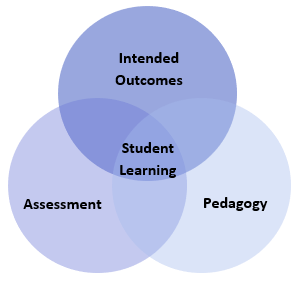 Learning PrinciplesLearning builds on existing knowledge, understandings, and skills.(Prior knowledge)When learning is organised around major concepts, principles, and significant real-world issues, within and across disciplines, it helps students make connections and build knowledge structures.(Deep knowledge and connectedness)Learning is facilitated when students actively monitor their own learning and consciously develop ways of organising and applying knowledge within and across contexts.(Metacognition)Learners’ sense of self and motivation to learn affects learning.(Self-concept)Learning needs to take place in a context of high expectations.(High expectations)Learners learn in different ways and at different rates.(Individual differences)Different cultural environments, including the use of language, shape learners’ understandings and the way they learn.(Socio-cultural effects)Learning is a social and collaborative function as well as an individual one.(Collaborative learning)Learning is strengthened when learning outcomes and criteria for judging learning are made explicit and when students receive frequent feedback on their progress.(Explicit expectations and feedback)General CapabilitiesAll courses of study for the ACT Senior Secondary Certificate should enable students to develop essential capabilities for twenty-first century learners. These ‘capabilities’ comprise an integrated and interconnected set of knowledge, skills, behaviours, and dispositions that students develop and use in their learning across the curriculum.The capabilities include:literacynumeracyinformation and communication technology (ICT)critical and creative thinkingpersonal and socialethical understandingintercultural understandingCourses of study for the ACT Senior Secondary Certificate should be both relevant to the lives of students and incorporate the contemporary issues they face. Hence, courses address the following three priorities. These priorities are:Aboriginal and Torres Strait Islander histories and culturesAsia and Australia’s engagement with AsiaSustainabilityElaboration of these General Capabilities and priorities is available on the ACARA website at www.australiancurriculum.edu.au.LiteracyLiteracy in Pathways to Work and Learning, encompasses developing literacy appropriate to the career plans developed by students. Students will reflect critically on their own skills and learning habits to develop strategies to improve and meet requirements. They will examine the literacy requirements to particular contexts and investigate the forms and genres used in that context to guide their studies and learning planning.NumeracyNumeracy in Pathways to Work and Learning, encompasses developing numeracy appropriate to the career plans developed by students. Students will reflect critically on their own skills and learning habits to develop strategies to improve and meet requirements. They will examine the numeracy requirements to particular contexts and investigate the methods and practices used in that context to guide their studies and learning planning.Information and Communication Technology (ICT) CapabilityICT skills are a key feature of Pathways to Work and Learning. Students will investigate the requirements of contemporary learning and workplace contexts and reflect on their strengths and weaknesses in comparison. They will focus on developing plans to address ICT skill deficits to ensure they meet the requirements of identified industries and contexts.Critical and Creative ThinkingIn Pathways to Work and Learning, students develop capability in critical and creative thinking as they learn to generate and evaluate knowledge, clarify concepts and ideas, seek possibilities, consider alternatives, and solve problems. Critical and creative thinking involves students thinking broadly and deeply using skills, behaviours, and dispositions such as reason, logic, resourcefulness, imagination, and innovation in assessing and using information about their lives in and beyond school. Dispositions such as inquisitiveness, reasonableness, intellectual flexibility, open- and fair-mindedness, a readiness to try new ways of doing things and consider alternatives, and persistence promote and are enhanced by critical and creative thinking.Personal and Social CapabilityIn Pathways to Work and Learning, students develop capabilities as individual worker/learners and also collaboration and teamwork skills required to flourish in a range of work and learning contexts. They develop skills of self-reflection, persistence, and reliance as they identify goals and develop plans to reach them. They investigate the behaviours, dispositions and interpersonal skills required by a range of workplace and learning contexts and develop plans to understand and develop those capacities.Ethical UnderstandingIn Pathways to Work and Learning, students develop ethical understanding as they identify and investigate the nature of ethical concepts, values, and character traits, and understand how reasoning can assist ethical judgement. Ethical understanding involves students building an ethical outlook that helps them to manage context, conflict, and uncertainty, and to develop an awareness of the influence that their values and behaviour have on others. It does this through fostering the development of honesty, resilience, empathy and respect for others, and the capacity to act with ethical integrity. As students engage with the elements of Ethical Understanding in an integrated way, they learn to recognise the complexity of many ethical issues. They develop a capacity to make reasoned ethical judgements through the investigation of a range of questions drawn from varied work and learning contexts.Intercultural UnderstandingIn Pathways to Work and Learning, students develop intercultural understanding as they learn to value their own cultures, languages, and beliefs, and those of others with various work and learning contexts. They investigate intercultural understanding in work and learning contexts, which involves students learning about and engaging with diverse cultures in ways that recognise commonalities and differences, create connections with others and cultivate mutual respect. It cultivates values and dispositions such as curiosity, care, empathy, reciprocity, respect and responsibility, open-mindedness, and critical awareness, and supports new and positive intercultural behaviours.Cross-Curriculum PrioritiesAboriginal and Torres Strait Islander Histories and CulturesThe Aboriginal and Torres Strait Islander histories and cultures priority within Pathways to Work and Learning provides the opportunity for all young Australians studying Pathways to Work and Learning to gain a deeper understanding and appreciation of Aboriginal and Torres Strait Islander histories and cultures, deep knowledge traditions and holistic world views. This knowledge and understanding will enrich Pathways to Work and Learning students’ understanding of indigenous selfhood, Reconciliation, and ways of living, and to participate positively in the ongoing development of Australia.Asia and Australia’s Engagement with AsiaThe Asia and Australia’s engagement with Asia priority within Pathways to Work and Learning provides the opportunity for students to celebrate the relationships that connect Australia with Asia. This priority will ensure that students learn about and recognise the work and learning diversity within and between the countries of the Asia region. Asia literacy provides students with the skills to communicate and engage with the peoples of Asia so they can effectively work and learn in the region and with people from the regionSustainabilityThe Sustainability priority provides the opportunity for students to develop an appreciation of the necessity of acting for a more sustainable future and so address the ongoing capacity of Earth to maintain all life and meet the needs of the present without compromising the needs of future generations. Students in Pathways to Work and Learning learn to appreciate their relationship to the world, the ethical responsibilities that flow from that relationship, and the well-being and health that flows from sustainable modes of life.Pathways to Work and LearningA/M/VRationalePathways to Work and Learning provides students with opportunities to acquire knowledge, understanding and skills to access further studies and employment. Students identify their existing skills, target areas for development and actively seek to build skill sets for work and learning opportunities. They investigate the dispositions and mindsets needed to succeed in learning and work and develop strategies to acquire them.The course also provides the opportunity to develop 21st century work skills and learning dispositions. Students develop an understanding of how skills can be transferred to a broad range of contexts. The course supports the acquisition of enterprise skills, such as communication, presentation, digital and teamwork that give access to a wide range of occupations and allows students to acquire new and emerging skills sets. These skills sets will also assist them in their studies at school and in undertaking the ongoing learning which will characterise working life in the contemporary and future workplace.Students learn about how to engage with a complex world of study and work by developing a career mindset. Students investigate the rights, obligations and expectations of workplaces so that they are better prepared for the transition to a post-school working life. They develop a capacity to identify opportunities for learning and work.Students in this course will be prepared for entry into employment and further study. They develop the capacity to identify and take advantage of opportunities that they encounter and to seize opportunities for themselves.GoalsThis course will enable students to:synthesise, analyse, and evaluate ideas, methodologies, concepts, issues ,and knowledgeapply ethical frameworks that underpin relevant disciplinesplan and develop research projectsreflect on the learning processdemonstrate interpersonal and communication skillsbuild on and connect, concepts and skills from diverse disciplinesuse inquiry and research methods from diverse disciplines to identify problems and to research solutionsuse critical and creative thinking skills to synthesise methodologies and insights from a variety of disciplinesdemonstrate collaboration and build mentoring relationships within the communityapply creative and innovative solutions to real life contexts.Unit TitlesThe Career MindsetWorkplace and Learning PracticesEnterprise SkillsCreating OpportunitiesIndependent StudyOrganisation of ContentThe Career MindsetStudents investigate the changing world at a local, national, and global level, and set goals to address the challenges and take advantage of opportunities. Students explore the practices, methods, and dispositions useful for work and learning. They identify learning required to prepare for a planned career. Students acquire the capabilities and skills that empower them as lifelong and adaptive learners, and participants in the workplace. They understand the value of their existing skills and knowledge, their transferability to a wide range of settings, and reflect on areas for further development.Workplace and Learning PracticesThis unit focuses on the expectations of workers, 21st century skills, and relational skills utilised in a variety of diverse workplace environments. Students analyse and understand workplace practices such as digital processes, communication protocols, behavioural expectations, workplace rights and obligations, and workplace health and safety requirements. They understand social, legal, and industrial codes, and how to navigate them so they can plan for their future lives as they work with others.Enterprise SkillsStudents develop and apply transferable skills that allow them to be enterprising, so they can navigate and participate in careers across a range of businesses, industries, organisations, and professions. They understand, develop, and refine enterprise skills and readiness to use them: problem solving, communication skills, digital literacy, teamwork skills, presentation skills, critical thinking, creativity, and financial literacy. Students appraise their personal capacities, become aware of their existing skills, and identify and redress gaps.Creating OpportunitiesStudents apply their understanding and skills to develop their own ideas and build supports and networks to plan opportunities for their future. They work collaboratively and independently to be creative, solve problems, and present their ideas. Students develop and use project management skills to bring their innovations and ideas to action. They identify sources of reliable information, advice, and support to implement entrepreneurial ideas. Students investigate opportunities and learn how to research workplace contexts, assess risk, and develop and implement a plan.Independent StudyAn Independent Study unit has an important place in senior secondary courses. It is a valuable pedagogical approach that empowers students to make decisions about their own learning. An Independent Study unit can be proposed by an individual student for their own independent study and negotiated with their teacher. The program of learning for an Independent Study unit must meet the unit goals and content descriptions as they appear in the course.Independent Study units are only available to individual students in Year 12. A student can only study a maximum of one Independent Study unit in each course. Students must have studied at least three standard 1.0 units from this course. An Independent Study unit requires the principal’s written approval. Principal approval can also be sought by a student in Year 12 to enrol concurrently in an Independent Study unit and their third 1.0 unit in this course of study.AssessmentThe identification of criteria within the achievement standards and assessment task types and weightings provides a common and agreed basis for the collection of evidence of student achievement.Assessment Criteria (the dimensions of quality that teachers look for in evaluating student work) provide a common and agreed basis for judgement of performance against unit and course goals, within and across colleges. Over a course, teachers must use all these criteria to assess students’ performance but are not required to use all criteria on each task. Assessment criteria are to be used holistically on a given task and in determining the unit grade.Assessment Tasks elicit responses that demonstrate the degree to which students have achieved the goals of a unit based on the assessment criteria. The Common Curriculum Elements (CCE) is a guide to developing assessment tasks that promote a range of thinking skills (see Appendix B). It is highly desirable that assessment tasks engage students in demonstrating higher order thinking.Rubrics are constructed for individual tasks, informing the assessment criteria relevant for a particular task, and can be used to assess a continuum that indicates levels of student performance against each criterion.Assessment CriteriaStudents will be assessed on the degree to which they demonstrate:knowledge and understandingskills.Assessment Task TypesAdditional Assessment InformationFor a standard unit (1.0), students must complete a minimum of three assessment tasks and a maximum of five.For a half standard unit (0.5), students must complete a minimum of two and a maximum of three assessment tasks.Assessment tasks for a standard (1.0) or half-standard (0.5) unit must be informed by the Achievement Standards.Students must experience a variety of task types and different modes of communication to demonstrate the Achievement Standards.Achievement StandardsYears 11 and 12 Achievement Standards are written for A/T courses. A single Achievement Standard is written for M courses.A Year 12 student in any unit is assessed using the Year 12 Achievement Standards. A Year 11 student in any unit is assessed using the Year 11 Achievement Standards. Year 12 Achievement Standards reflect higher expectations of student achievement compared to the Year 11 Achievement Standards. Years 11 and 12 Achievement Standards are differentiated by cognitive demand, the number of dimensions and the depth of inquiry.An Achievement Standard cannot be used as a rubric for an individual assessment task. Assessment is the responsibility of the college. Student tasks may be assessed using rubrics or marking schemes devised by the college. A teacher may use the Achievement Standards to inform development of rubrics. The verbs used in Achievement Standards may be reflected in the rubric. In the context of combined Years 11 and 12 classes, it is best practice to have a distinct rubric for Years 11 and 12. These rubrics should be available for students prior to completion of an assessment task so that success criteria are clear.The Career Mindset	Value: 1.0The Career Mindset a	Value 0.5The Career Mindset b	Value 0.5Unit DescriptionStudents investigate the changing world at a local, national, and global level, and set goals to address the challenges and take advantage of opportunities. Students explore the practices, methods, and dispositions useful for work and learning. They identify learning required to prepare for a planned career. Students acquire the capabilities and skills that empower them as lifelong and adaptive learners, and participants in the workplace. They understand the value of their existing skills and knowledge, their transferability to a wide range of settings, and reflect on areas for further development.Specific Unit GoalsThis unit should enable students to:Content DescriptionsAll knowledge, understanding and skills below must be delivered:A guide to reading and implementing content descriptionsContent descriptions specify the knowledge, understanding and skills that students are expected to learn and that teachers are expected to teach. Teachers are required to develop a program of learning that allows students to demonstrate all the content descriptions. The lens which the teacher uses to demonstrate the content descriptions may be either guided through provision of electives within each unit or determined by the teacher when developing their program of learning.A program of learning is what a college provides to implement the course for a subject. It is at the discretion of the teacher to emphasis some content descriptions over others. The teacher may teach additional (not listed) content provided it meets the specific unit goals. This will be informed by the student needs and interests.For colleges wishing to deliver the VET qualification, there is flexibility for a teacher (provided the RTO has scope) to develop a program of learning aligned with the elements of the VET competencies and A/T content descriptions. The knowledge, skills and understandings within the competencies reflect the knowledge, skills, and understandings of the BSSS course unit content descriptions.Alternatively, a college may choose the A/T course without the VET qualification. In delivering the course teachers will write a program of learning aligned with students’ needs and interests, meeting the A/T content descriptions.Units of CompetencyThis course is mapped to allow students to achieve Certificate I in Skills for Vocational Pathways or Certificate II in Skills for Work and Vocational Pathways. A transition period for the phasing out of Certificate I in Skills for Vocational Pathways will take place during the period 2023 – 2025. The 2025 Year 12 cohort will be the final cohort able to receive this qualification. See implementation table below.Competence must be demonstrated over time and in the full range of work and learning contexts. Teachers must use this unit document in conjunction with the Units of Competence from the Certificate I in Skills for Vocational Pathways or Certificate II in Skills for Work and Vocational Pathways, which provides performance criteria, range statements and assessment contexts.Teachers must address all content related to the competencies embedded in this unit. Reasonable adjustment may be made only to the mode of delivery, context and support provided according to individual student needs.Competencies are attached to units and must be delivered in those units. However, ongoing assessment of competencies can occur while the student is enrolled as an ACT Senior Secondary student.In order to be deemed competent to industry standard, assessment must provide authentic, valid, sufficient, and current evidence as indicated in the relevant Training Package.Certificate I in Skills for Vocational PathwaysThe following core competencies must be delivered and assessed over the semester:Any elective competencies selected to meet packaging rules from the list below may also be delivered:Certificate II in Skills for Work and Vocational PathwaysThe following core competencies must be delivered and assessed over the semester:Any elective competencies selected to meet packaging rules from the list below may also be delivered:It is essential to access www.training.gov.au for detailed up to date information relating to the above competencies.AssessmentRefer to page 10-12.Workplace and Learning Practices	Value: 1.0Workplace and Learning Practices a	Value 0.5Workplace and Learning Practices b	Value 0.5Unit DescriptionThis unit focuses on the expectations on workers, general capabilities and work skills, and relational skills utilised in a variety of diverse workplace environments. Students analyse and understand workplace practices such as digital processes, communication protocols, behavioural expectations, workplace rights and obligations, and workplace health and safety requirements. They understand social, legal, and industrial codes, and how to navigate them so they can plan for their future lives as they work with others.Specific Unit GoalsThis unit should enable students to:Content DescriptionsAll knowledge, understanding and skills below must be delivered:A guide to reading and implementing content descriptionsContent descriptions specify the knowledge, understanding and skills that students are expected to learn and that teachers are expected to teach. Teachers are required to develop a program of learning that allows students to demonstrate all the content descriptions. The lens which the teacher uses to demonstrate the content descriptions may be either guided through provision of electives within each unit or determined by the teacher when developing their program of learning.A program of learning is what a college provides to implement the course for a subject. It is at the discretion of the teacher to emphasis some content descriptions over others. The teacher may teach additional (not listed) content provided it meets the specific unit goals. This will be informed by the student needs and interests.For colleges wishing to deliver the VET qualification, there is flexibility for a teacher (provided the RTO has scope) to develop a program of learning aligned with the elements of the VET competencies and A/T content descriptions. The knowledge, skills and understandings within the competencies reflect the knowledge, skills, and understandings of the BSSS course unit content descriptions.Alternatively, a college may choose the A/T course without the VET qualification. In delivering the course teachers will write a program of learning aligned with students’ needs and interests, meeting the A/T content descriptions.Units of CompetencyThis course is mapped to allow students to achieve Certificate I in Skills for Vocational Pathways or Certificate II in Skills for Work and Vocational Pathways. A transition period for the phasing out of Certificate I in Skills for Vocational Pathways will take place during the period 2023 – 2025. The 2025 Year 12 cohort will be the final cohort able to receive this qualification. See implementation table below.Competence must be demonstrated over time and in the full range of work and learning contexts. Teachers must use this unit document in conjunction with the Units of Competence from the Certificate I in Skills for Vocational Pathways or Certificate II in Skills for Work and Vocational Pathways, which provides performance criteria, range statements and assessment contexts.Teachers must address all content related to the competencies embedded in this unit. Reasonable adjustment may be made only to the mode of delivery, context and support provided according to individual student needs.Competencies are attached to units and must be delivered in those units. However, ongoing assessment of competencies can occur while the student is enrolled as an ACT Senior Secondary student.In order to be deemed competent to industry standard, assessment must provide authentic, valid, sufficient, and current evidence as indicated in the relevant Training Package.Certificate I in Skills for Vocational PathwaysThe following core competencies must be delivered and assessed over the semester:Any elective competencies selected to meet packaging rules from the list below may also be delivered:Certificate II in Skills for Work and Vocational PathwaysThe following core competencies must be delivered and assessed over the semester:Any elective competencies selected to meet packaging rules from the list below may also be delivered:It is essential to access www.training.gov.au for detailed up to date information relating to the above competencies.AssessmentRefer to page 10-12.Enterprise Skills	Value: 1.0Enterprise Skills a	Value 0.5Enterprise Skills b	Value 0.5Unit DescriptionStudents develop and apply transferable skills and general capabilities that allow them to be enterprising, so they can navigate and participate in careers across a range of businesses, industries, organisations, and professions. They understand, develop, and refine enterprise skills and readiness to use them: problem solving, communication skills, digital literacy, teamwork skills, presentation skills, critical thinking, creativity, and financial literacy. Students appraise their personal capacities, become aware of their existing skills, and identify and redress gaps.Specific Unit GoalsThis unit should enable students to:Content DescriptionsAll knowledge, understanding and skills below must be delivered:A guide to reading and implementing content descriptionsContent descriptions specify the knowledge, understanding and skills that students are expected to learn and that teachers are expected to teach. Teachers are required to develop a program of learning that allows students to demonstrate all the content descriptions. The lens which the teacher uses to demonstrate the content descriptions may be either guided through provision of electives within each unit or determined by the teacher when developing their program of learning.A program of learning is what a college provides to implement the course for a subject. It is at the discretion of the teacher to emphasis some content descriptions over others. The teacher may teach additional (not listed) content provided it meets the specific unit goals. This will be informed by the student needs and interests.For colleges wishing to deliver the VET qualification, there is flexibility for a teacher (provided the RTO has scope) to develop a program of learning aligned with the elements of the VET competencies and A/T content descriptions. The knowledge, skills and understandings within the competencies reflect the knowledge, skills, and understandings of the BSSS course unit content descriptions.Alternatively, a college may choose the A/T course without the VET qualification. In delivering the course teachers will write a program of learning aligned with students’ needs and interests, meeting the A/T content descriptions.Units of CompetencyThis course is mapped to allow students to achieve Certificate I in Skills for Vocational Pathways or Certificate II in Skills for Work and Vocational Pathways. A transition period for the phasing out of Certificate I in Skills for Vocational Pathways will take place during the period 2023 – 2025. The 2025 Year 12 cohort will be the final cohort able to receive this qualification. See implementation table below.Competence must be demonstrated over time and in the full range of work and learning contexts. Teachers must use this unit document in conjunction with the Units of Competence from the Certificate I in Skills for Vocational Pathways or Certificate II in Skills for Work and Vocational Pathways, which provides performance criteria, range statements and assessment contexts.Teachers must address all content related to the competencies embedded in this unit. Reasonable adjustment may be made only to the mode of delivery, context and support provided according to individual student needs.Competencies are attached to units and must be delivered in those units. However, ongoing assessment of competencies can occur while the student is enrolled as an ACT Senior Secondary student.In order to be deemed competent to industry standard, assessment must provide authentic, valid, sufficient, and current evidence as indicated in the relevant Training Package.Certificate I in Skills for Vocational PathwaysThe following core competencies must be delivered and assessed over the semester:Any elective competencies selected to meet packaging rules from the list below may also be delivered:Certificate II in Skills for Work and Vocational PathwaysThe following core competencies must be delivered and assessed over the semester:Any elective competencies selected to meet packaging rules from the list below may also be delivered:It is essential to access www.training.gov.au for detailed up to date information relating to the above competencies.AssessmentRefer to page 10-12.Creating Opportunities	Value: 1.0Creating Opportunities a	Value 0.5Creating Opportunities b	Value 0.5Unit DescriptionStudents apply their understanding and skills to develop their own ideas and build supports and networks to plan opportunities for their future. They work collaboratively and independently to be creative, solve problems, and present their ideas. Students develop and use project management skills to bring their innovations and ideas to action. They identify sources of reliable information, advice, and support to implement entrepreneurial ideas. Students investigate opportunities and learn how to research workplace contexts, assess risk, and develop and implement a plan.Specific Unit GoalsThis unit should enable students to:Content DescriptionsAll knowledge, understanding and skills below must be delivered:A guide to reading and implementing content descriptionsContent descriptions specify the knowledge, understanding and skills that students are expected to learn and that teachers are expected to teach. Teachers are required to develop a program of learning that allows students to demonstrate all the content descriptions. The lens which the teacher uses to demonstrate the content descriptions may be either guided through provision of electives within each unit or determined by the teacher when developing their program of learning.A program of learning is what a college provides to implement the course for a subject. It is at the discretion of the teacher to emphasis some content descriptions over others. The teacher may teach additional (not listed) content provided it meets the specific unit goals. This will be informed by the student needs and interests.For colleges wishing to deliver the VET qualification, there is flexibility for a teacher (provided the RTO has scope) to develop a program of learning aligned with the elements of the VET competencies and A/T content descriptions. The knowledge, skills and understandings within the competencies reflect the knowledge, skills, and understandings of the BSSS course unit content descriptions.Alternatively, a college may choose the A/T course without the VET qualification. In delivering the course teachers will write a program of learning aligned with students’ needs and interests, meeting the A/T content descriptions.Units of CompetencyThis course is mapped to allow students to achieve Certificate I in Skills for Vocational Pathways or Certificate II in Skills for Work and Vocational Pathways. A transition period for the phasing out of Certificate I in Skills for Vocational Pathways will take place during the period 2023 – 2025. The 2025 Year 12 cohort will be the final cohort able to receive this qualification. See implementation table below.Competence must be demonstrated over time and in the full range of work and learning contexts. Teachers must use this unit document in conjunction with the Units of Competence from the Certificate I in Skills for Vocational Pathways or Certificate II in Skills for Work and Vocational Pathways, which provides performance criteria, range statements and assessment contexts.Teachers must address all content related to the competencies embedded in this unit. Reasonable adjustment may be made only to the mode of delivery, context and support provided according to individual student needs.Competencies are attached to units and must be delivered in those units. However, ongoing assessment of competencies can occur while the student is enrolled as an ACT Senior Secondary student.In order to be deemed competent to industry standard, assessment must provide authentic, valid, sufficient, and current evidence as indicated in the relevant Training Package.Certificate I in Skills for Vocational PathwaysThe following core competencies must be delivered and assessed over the semester: Any elective competencies selected to meet packaging rules from the list below may also be delivered:Certificate II in Skills for Work and Vocational PathwaysThe following core competencies must be delivered and assessed over the semester: Any elective competencies selected to meet packaging rules from the list below may also be delivered:It is essential to access www.training.gov.au for detailed up to date information relating to the above competencies.AssessmentRefer to page 10-12.Independent Study	Value: 1.0Independent Study a	Value 0.5Independent Study b	Value 0.5PrerequisitesIndependent Study units are only available to individual students in Year 12. A student can only study a maximum of one Independent Study unit in each course. Students must have studied at least three standard 1.0 units from this course. An Independent Study unit requires the principal’s written approval. Principal approval can also be sought by a student in Year 12 to enrol concurrently in an Independent Study unit and their third 1.0 unit in this course of study.Unit DescriptionAn Independent Study unit has an important place in senior secondary courses. It is a valuable pedagogical approach that empowers students to make decisions about their own learning. An Independent Study unit can be proposed by an individual student for their own independent study and negotiated with their teacher. The program of learning for an Independent Study unit must meet the unit goals and content descriptions as they appear in the course.NOTE: There are no VET competencies attached to this unit. VET competencies may be assessed where relevant to the focus of the unit. The competencies selected will need to align with the requirements of the CHC Training Package and to the competencies already completed during the course if students are to achieve the relevant qualifications.Specific Unit GoalsThis unit should enable students to:Content DescriptionsAll knowledge, understanding and skills below must be delivered:A guide to reading and implementing content descriptionsContent descriptions specify the knowledge, understanding and skills that students are expected to learn and that teachers are expected to teach. Teachers are required to develop a program of learning that allows students to demonstrate all the content descriptions. The lens which the teacher uses to demonstrate the content descriptions may be either guided through provision of electives within each unit or determined by the teacher when developing their program of learning.A program of learning is what a college provides to implement the course for a subject. It is at the discretion of the teacher to emphasis some content descriptions over others. The teacher may teach additional (not listed) content provided it meets the specific unit goals. This will be informed by the student needs and interests.For colleges wishing to deliver the VET qualification, there is flexibility for a teacher (provided the RTO has scope) to develop a program of learning aligned with the elements of the VET competencies and A/T content descriptions. The knowledge, skills and understandings within the competencies reflect the knowledge, skills, and understandings of the BSSS course unit content descriptions.Alternatively, a college may choose the A/T course without the VET qualification. In delivering the course teachers will write a program of learning aligned with students’ needs and interests, meeting the A/T content descriptions.AssessmentRefer to page 10-12.Appendix A – Implementation GuidelinesAvailable course patternsA standard 1.0 value unit is delivered over at least 55 hours. To be awarded a course, students must complete at least the minimum units over the whole minor or major course.Units in this course can be delivered in any order.Prerequisites for the course or units within the courseIndependent Study units are only available to individual students in Year 12. A student can only study a maximum of one Independent Study unit in each course. Students must have studied at least three standard 1.0 units from this course. An Independent Study unit requires the principal’s written approval. Arrangements for students continuing study in this courseStudents who studied the previous course may undertake any units in this course provided there is no duplication of content.Duplication of Content RulesStudents cannot be given credit towards the requirements for a Senior Secondary Certificate for a unit that significantly duplicates content in a unit studied in another course. The responsibility for preventing undesirable overlap of content studied by a student, rests with the principal and the teacher delivering the course. While it is acceptable for a student to be given the opportunity to demonstrate competence in VET qualifications over more than one semester, substantial overlap of content is not permitted. Students will only be given credit for covering the content once.Relationship to other coursesThis course shares common competencies with other BSSS accredited courses:New and/or updated Training PackageTraining Packages are regularly updated through the mandatory continuous improvement cycle. This may result in updating of qualifications and a change in the composition of competencies within a qualification. Where qualifications from the new Training Package have been deemed to be equivalent, students may continue their study without interruption. Students will be granted direct credit for those competencies already achieved.Where there are new competencies or updated competencies with significant change and these are deemed not equivalent, students may apply for Recognition of Prior Learning (RPL) for all or part of competencies.Granting of RPL for competencies does not equate to points towards the Senior Secondary Certificate.Recognition of Prior Learning (RPL)RPL is an assessment process that assesses an individual’s formal, non-formal and informal learning to determine the extent to which that individual has achieved the required learning outcomes, competence outcomes, or standards for entry to, and/or partial or total completion of, a VET qualification.Recognition of competence through the RPL process should be granted to students through gathering supplementary evidence against elements, skills and knowledge from the Training Package as well as through established assessment criteria. RPL may be granted for individual Units of Competence where the evidence is sufficient to do so.A student having been granted RPL for one or more Units of Competence will still be required to fulfill the time-based component of units that contributes to points and A to E grading for the Senior Secondary Certificate.To cater for this requirement, curriculum designers should design the course to be flexible enough to accommodate students who have gained some competencies through RPL.Students may demonstrate the achievement of learning outcomes through challenge testing, interview, or other means that the teacher deems reasonable. Full records of the RPL process and results must be stored by the college for perusal by the National VET Regulator upon request and should confirmation be required for VET certification. The college must be informed of the application of RPL before the start of the unit that includes the competency. For RPL to be awarded, the Units of Competency must be demonstrated in the Industry context.Guidelines for DeliveryProgram of LearningA program of learning is what a school provides to implement the course for a subject. This meets the requirements for context, scope and sequence set out in the Board endorsed course. Students follow programs of learning in a college as part of their senior secondary studies. The detail, design, and layout of a program of learning are a college decision.The program of learning must be documented to show the planned learning activities and experiences that meet the needs of particular groups of students, taking into account their interests, prior knowledge, abilities, and backgrounds. The program of learning is a record of the learning experiences that enable students to achieve the knowledge, understanding and skills of the content descriptions. There is no requirement to submit a program of learning to the OBSSS for approval. The Principal will need to sign off at the end of Year 12 that courses have been delivered as accredited.Content DescriptionsAre all content descriptions of equal importance? No. It depends on the focus of study. Teachers can customise their program of learning to meet their own students’ needs, adding additional content descriptions if desired or emphasising some over others. A teacher must balance student needs with their responsibility to teach all content descriptions. It is mandatory that teachers address all content descriptions and that students engage with all content descriptions.Half standard 0.5 unitsHalf standard units appear on the course adoption form but are not explicitly documented in courses. It is at the discretion of the college principal to split a standard 1.0 unit into two half standard 0.5 units. Colleges are required to adopt the half standard 0.5 units. However, colleges are not required to submit explicit documentation outlining their half standard 0.5 units to the BSSS. Colleges must assess students using the half standard 0.5 assessment task weightings outlined in the framework. It is the responsibility of the college principal to ensure that all content is delivered in units approved by the Board.Reasonable AdjustmentUnits in this course are suitable for students requiring reasonable adjustment for delivery and assessment. However, standards of competency (outcomes) as dictated by National Training Packages cannot be modified. Students must demonstrate competence to the level required by industry in order to gain a Statement of Attainment or Vocational Certificate.ModerationModeration is a system designed and implemented to:provide comparability in the system of school-based assessmentform the basis for valid and reliable assessment in senior secondary schoolsinvolve the ACT Board of Senior Secondary Studies and colleges in cooperation and partnershipmaintain the quality of school-based assessment and the credibility, validity, and acceptability of Board certificates.Moderation commences within individual colleges. Teachers develop assessment programs and instruments, apply assessment criteria, and allocate Unit Grades, according to the relevant Framework. Teachers within course teaching groups conduct consensus discussions to moderate marking or grading of individual assessment instruments and Unit Grade decisions.The Moderation ModelModeration within the ACT encompasses structured, consensus-based peer review of Unit Grades for all accredited courses over two Moderation Days. In addition to Moderation Days, there is statistical moderation of course scores, including small group procedures, for T courses.Moderation by Structured, Consensus-based Peer ReviewConsensus-based peer review involves the review of student work against system wide criteria and standards and the validation of Unit Grades. This is done by matching student performance with the criteria and standards outlined in the Achievement Standards, as stated in the Framework. Advice is then given to colleges to assist teachers with, or confirm, their judgments. In addition, feedback is given on the construction of assessment instruments.Preparation for Structured, Consensus-based Peer ReviewEach year, teachers of Year 11 are asked to retain originals or copies of student work completed in Semester 2. Similarly, teachers of a Year 12 class should retain originals or copies of student work completed in Semester 1. Assessment and other documentation required by the Office of the Board of Senior Secondary Studies should also be kept. Year 11 work from Semester 2 of the previous year is presented for review at Moderation Day 1 in March, and Year 12 work from Semester 1 is presented for review at Moderation Day 2 in August.In the lead up to Moderation Day, a College Course Presentation (comprised of a document folder and a set of student portfolios) is prepared for each A, T and M course/units offered by the school and is sent into the Office of the Board of Senior Secondary Studies.The College Course PresentationThe package of materials (College Course Presentation) presented by a college for review on Moderation Days in each course area will comprise the following:a folder containing supporting documentation as requested by the Office of the Board through memoranda to colleges, including marking schemes and rubrics for each assessment itema set of student portfolios containing marked and/or graded written and non-written assessment responses and completed criteria and standards feedback forms. Evidence of all assessment responses on which the Unit Grade decision has been made is to be included in the student review portfolios.Specific requirements for subject areas and types of evidence to be presented for each Moderation Day will be outlined by the Board Secretariat through the Requirements for Moderation Memoranda and Information Papers.Visual evidence for judgements made about practical performancesIt is a requirement that schools’ judgements of standards to practical performances (A/T/M) be supported by visual evidence (still photos or video).The photographic evidence submitted must be drawn from practical skills performed as part of the assessment process.Teachers should consult the BSSS website for current information regarding all moderation requirements including subject specific and photographic evidence.Appendix B – Course DevelopersAppendix C – Common Curriculum ElementsCommon curriculum elements assist in the development of high-quality assessment tasks by encouraging breadth and depth and discrimination in levels of achievement.Appendix D – Glossary of VerbsAppendix E – Glossary for ACT Senior Secondary CurriculumCourses will detail what teachers are expected to teach and students are expected to learn for year 11 and 12. They will describe the knowledge, understanding and skills that students will be expected to develop for each learning area across the years of schooling.Learning areas are broad areas of the curriculum, including English, mathematics, science, the arts, languages, health, and physical education.A subject is a discrete area of study that is part of a learning area. There may be one or more subjects in a single learning area.Frameworks are system documents for Years 11 and 12 which provide the basis for the development and accreditation of any course within a designated learning area. In addition, frameworks provide a common basis for assessment, moderation, and reporting of student outcomes in courses based on the framework.The course sets out the requirements for the implementation of a subject. Key elements of a course include the rationale, goals, content descriptions, assessment, and achievement standards as designated by the framework.BSSS courses will be organised into units. A unit is a distinct focus of study within a course. A standard 1.0 unit is delivered for a minimum of 55 hours generally over one semester.Core units are foundational units that provide students with the breadth of the subject.Additional units are avenues of learning that cannot be provided for within the four core 1.0 standard units by an adjustment to the program of learning.An Independent Study unit is a pedagogical approach that empowers students to make decisions about their own learning. Independent Study units can be proposed by a student and negotiated with their teacher but must meet the specific unit goals and content descriptions as they appear in the course.An elective is a lens for demonstrating the content descriptions within a standard 1.0 or half standard 0.5 unit.A lens is a particular focus or viewpoint within a broader study.Content descriptions refer to the subject-based knowledge, understanding and skills to be taught and learned.A program of learning is what a college develops to implement the course for a subject and to ensure that the content descriptions are taught and learned.Achievement standards provide an indication of typical performance at five different levels (corresponding to grades A to E) following completion of study of senior secondary course content for units in a subject.ACT senior secondary system curriculum comprises all BSSS approved courses of study.Appendix F – Implementation of VET QualificationsVET QualificationsFor FSK10219 Certificate I in Skills for Vocational Pathways the following packaging rules apply:Total number of units = 111 core unit, plus10 elective unitsThe electives are to be chosen as follows:up to 3 units may be selected from Group Aat least 5 units must be selected from Group B2 units must be selected from any currently endorsed training package qualification or accredited course other than FSKremaining units may be selected from the FSK training package or any currently endorsed training package qualification or accredited course.Elective units must be relevant to vocational pathways and not duplicate the outcomes of already selected units.This course, with listed competencies, meets these requirements at time of development.Colleges are advised to check current training package requirements before delivery.If the full requirements of a Certificate are not met, students will be awarded a Statement of Attainment listing Units of Competence achieved according to Standard 3 of the Standards for Registered Training Organisations (RTOs) 2015.Competencies for Certificate I in Skills for Vocational PathwaysImported Competencies (allowed in Training Package packaging rules)FSK20119 Certificate II in Skills for Work and Vocational PathwaysFor Certificate II the following packaging rules apply:Total number of units = 141 core unit, plus13 elective unitsThe electives are to be chosen as follows:up to 5 units may be selected from Group Aat least 5 units must be selected from Group B3 units must be selected from any currently endorsed training package qualification or accredited course other than FSKremaining units may be selected from the FSK training package or any currently endorsed training package qualification or accredited course.Elective units must be relevant to vocational pathways and not duplicate the outcomes of already selected units.This course, with listed competencies, meets these requirements at time of development.Colleges are advised to check current training package requirements before delivery.If the full requirements of a Certificate are not met, students will be awarded a Statement of Attainment listing Units of Competence achieved according to Standard 3 of the Standards for Registered Training Organisations (RTOs) 2015.Competencies for Certificate II in Skills for Work and Vocational PathwaysImported Competencies (allowed in Training Package packaging rules)If the full requirements of a Certificate are not met, students will be awarded a Statement of Attainment listing Units of Competence achieved according to Standard 3 of the Standards for Registered Training Organisations (RTOs) 2015.VET Competencies Mapped to Course UnitsGrouping of competencies within units may not be changed by individual colleges.Competencies designated at the Certificate III level can only be delivered by schools that have scope to do so. Colleges must apply to have additional competencies at a higher level listed on their scope of registration.Note: When selecting units, colleges must ensure that they follow packaging rules and meet the requirements for the Certificate level. In the event that full Certificate requirements are not met a Statement of Attainment will be issued.All core competencies must be delivered in the relevant unit. The elective competencies delivered are dependent on the elective units chosen.VET Implementation SummaryFSK10219 - Certificate I in Skills for Vocational PathwaysFSK20119 - Certificate II in Skills for Work and Vocational PathwaysCompetency Based AssessmentThe assessment of competence must focus on the competency standards and the associated elements as identified in the Training Package. Assessors must develop assessment strategies that enable them to obtain sufficient evidence to deem students competent. This evidence must be gathered over a number of assessment items. Competence to industry standard requires a student to be able to demonstrate the relevant skills and knowledge in a variety of industry contexts on repeated occasions. Assessment must be designed to collect evidence against the four dimensions of competency.Task skills – undertaking specific workplace task(s)Task management skills – managing a number of different tasks to complete a whole work activityContingency management skills – responding to problems and irregularities when undertaking a work activity, such as: breakdowns, changes in routine, unexpected or atypical results, difficult or dissatisfied clientsJob/role environment skills – dealing with the responsibilities and expectations of the work environment when undertaking a work activity, such as: working with others, interacting with clients and suppliers, complying with standard operating procedures, or observing enterprise policy and procedures.The most appropriate method of assessing workplace competence is on-the-job in an industry setting under normal working conditions. This includes using industry standard tools, equipment and job aids and working with trade colleagues. Where this is not available, a simulated workplace environment that mirrors the industry setting will be used. The following general principles and strategies apply:assessment is competency basedassessment is criterion-referenced.Quality outcomes can only be assured through the assessment process. The strategy for assessment is based on an integration of the workplace competencies for the learning modules into a holistic activity. The awarding of vocational qualifications is dependent on successful demonstration of the learning outcomes within the modules through the integrated competency assessment that meets the Training Package rules and requirements.The integrated assessment activity will require the learner to:use the appropriate key competenciesapply the skills and knowledge which underpin the process required to demonstrate competency in the workplaceintegrate the most critical aspects of the competencies for which workplace competency must be demonstratedprovide evidence for grades and or scores for the Board course component of the assessment process.Standards for Registered Training Organisations 2015These Standards form part of the VET Quality Framework, a system which ensures the integrity of nationally recognised qualifications.RTOs are required to comply with these Standards and with the:National Vocational Education and Training Regulator Act 2011VET Quality Framework.The purpose of these Standards is to:set out the requirements that an organisation must meet in order to be an RTOensure that training products delivered by RTOs meet the requirements of training packages or VET accredited courses, and have integrity for employment and further studyensure RTOs operate ethically with due consideration of learners’ and enterprises’ needs.To access the standards, refer to:https://www.legislation.gov.au/Details/F2017C00663To access The Users’ Guide to the Standards refer to:
https://www.asqa.gov.au/standardsGuidelines for Colleges Seeking ScopeColleges must apply to have their scope of registration extended for each new qualification they seek to issue. There is no system-level process. Each college must demonstrate capacity to fulfil the requirements outlined in the Training Package. Applications for extension of scope are lodged through the Australian Skills Quality Authority (ASQA).Assessment of Certificate III Units of CompetenceColleges delivering any Units of Competence from Certificate III (apart from those competencies allowed in training package rules) will need to have them listed on their scope or negotiate a Third Party Agreement with a scoped training partner. This document must be kept on record by the college as the RTO.Appendix G – Course AdoptionConditions of AdoptionThe course and units of this course are consistent with the philosophy and goals of the college and the adopting college has the human and physical resources to implement the course.Adoption ProcessCourse adoption must be initiated electronically by an email from the principal or their nominated delegate to bssscertification@ed.act.edu.au. A nominated delegate must CC the principal.The email will include the Conditions of Adoption statement above, and the table below adding the College name, and circling the Classification/s required. WeightingsKnowledge and understandingSkillsStudents synthesise their key findings (knowledge, skills, and ideas) to produce an outcome.Students demonstrate their skills in a variety of ways.Suggested tasks include: written results, conclusions, recommendations, or question (e.g. an essay, a report, a booklet, or an article)a product (e.g. an artefact, a manufactured article, or a work of art or literaturea display or exhibitiona multimedia presentation or podcastSuggested tasks include:viva vocefield workevent managementsocial intelligence (teamwork, collaboration, leadership)reflection on the research processdecision makingproject management (including time management/ organisation)journal (reflecting on the process of learning)Weightings for A 2.0 unit10 - 60%10 - 60%Weightings for A 1.0 and 0.5 units10 - 60%10 - 60%Weightings for M 1.0 and 0.5 units10 - 90%10 - 90%Achievement Standards for Integrated Learning A Course - Year 11Achievement Standards for Integrated Learning A Course - Year 11Achievement Standards for Integrated Learning A Course - Year 11Achievement Standards for Integrated Learning A Course - Year 11Achievement Standards for Integrated Learning A Course - Year 11Achievement Standards for Integrated Learning A Course - Year 11A student who achieves an A grade typicallyA student who achieves a B grade typicallyA student who achieves a C grade typicallyA student who achieves a D grade typicallyA student who achieves an E grade typicallyKnowledge and understandinganalyses the purpose of research including the skills required for researchexplains the purpose of research including the skills required for researchdescribes the purpose of research including the skills required for researchidentifies the purpose of research including the skills required for researchidentifies some research skills required for researchKnowledge and understandinganalyses researchers, ideas, issues, and themesexplains researchers, ideas, issues, and themesdescribes researchers, ideas, issues, and themesidentifies researchers, ideas, issues, and themesidentifies some researchers, ideas, issues, and themesKnowledge and understandinganalyses knowledge, skills, and ideas to produce a resolution to the research questionexplains knowledge, skills, and ideas to produce a resolution to the research questiondescribes knowledge, skills, and ideas to produce a resolution to the research questionidentifies information and ideas to produce a partial resolution to the research questionidentifies ideas with little or no resolution to the research questionSkillsplans and undertakes independent inquiries and evaluates information for reliability and usefulnessplans and undertakes independent inquiries and analyses information for reliability and usefulnessplans and undertakes independent inquiries with some analysis of information for reliability and usefulnessplans and undertakes independent inquiries with minimal analysis of information for reliability and usefulnessplans and undertakes independent inquiries with little or no analysis of information for reliability and usefulnessSkillscommunicates effectively understanding, reasoned conclusions, and new ideas and insights about the learning interest with accurate referencingcommunicates cogently understanding, reasoned conclusions, and new ideas about the learning interest with accurate referencingcommunicates competently understanding, conclusions, and new ideas about the learning interest with referencingcommunicates basic information reflecting minimal understanding of the learning interest, with some referencingcommunicates basic information reflecting little or no understanding of the learning interestSkillsanalyses the research process and own learning and progress in learningexplains the research process and own learning and progress in learning with considered reflectiondescribes the research process and own learning and progress in learning with some reflectionidentifies the research process and own learning and progress in learning with minimal reflectionidentifies key features of the research process with little or no reflectionSkillsdemonstrates effective communication, interpersonal and intrapersonal skills in a range of contexts within the communitydemonstrates constructive communication, interpersonal and intrapersonal skills in a range of contexts within the communitydemonstrates highly developed communication, interpersonal and intrapersonal skills in familiar contexts within the communitydemonstrates minimal communication, interpersonal and intrapersonal skills in familiar contexts within the communitydemonstrates little or no communication, interpersonal and intrapersonal skills in familiar contexts within the communityAchievement Standards for Integrated Learning A Course - Year 12Achievement Standards for Integrated Learning A Course - Year 12Achievement Standards for Integrated Learning A Course - Year 12Achievement Standards for Integrated Learning A Course - Year 12Achievement Standards for Integrated Learning A Course - Year 12Achievement Standards for Integrated Learning A Course - Year 12A student who achieves an A grade typicallyA student who achieves a B grade typicallyA student who achieves a C grade typicallyA student who achieves a D grade typicallyA student who achieves an E grade typicallyKnowledge and understandinganalyses the purpose of inquiry including the skills requiredexplains the purpose of inquiry including the skills required for researchdescribes the purpose of inquiry including the skills required for researchidentifies the purpose of inquiry including the skills required for researchidentifies some research skills required for inquiryKnowledge and understandinganalyses researchers, ideas, models, issues, and themesexplains researchers, ideas, models, issues, and themes describes researchers, ideas, models, issues, and themes identifies researchers, ideas, models, issues, and themes identifies some researchers, ideas, models, issues, and themesKnowledge and understandinganalyses knowledge, skills, and ideas to produce a creative and innovative resolution to the focus of the inquiryexplains knowledge, skills, and ideas to produce a resolution to the focus of the inquirydescribes knowledge, skills, and ideas to produce a resolution to focus of the inquiryidentifies information and ideas to produce a partial resolution to the focus of the inquiryidentifies ideas with little or no resolution to the research question to the focus of the inquiryKnowledge and understandinganalyses connections between people, places, and environmentsexplains connections between people, places, and environmentsdescribes connections between people, places, and environmentsidentifies connections between people, places, and environmentsidentifies people, places, and environmentsSkillsplans and undertakes independent inquiries and evaluates information for reliability and usefulnessplans and undertakes independent inquiries and analyses information for reliability and usefulnessplans and undertakes independent inquiries with some analysis of information for reliability and usefulnessplans and undertakes independent inquiries with minimal analysis of information for reliability and usefulness plans and undertakes independent inquiries with little or no analysis of information for reliability and usefulnessSkillscommunicates effectively understanding, reasoned conclusions, and new ideas and insights about the learning interest with accurate referencingcommunicates cogently understanding, reasoned conclusions, and new ideas about the learning interest with accurate referencingcommunicates competently understanding, conclusions, and new ideas about the learning interest with referencingcommunicates basic information reflecting minimal understanding of the learning interest, with some referencingcommunicates basic information reflecting little or no understanding of the learning interestSkillsanalyses the research process and own learning and progress in learning explains the research process and own learning and progress in learning with considered reflectiondescribes the research process and own learning and progress in learning with some reflectionidentifies the research process and own learning and progress in learning with minimal reflectionidentifies key features of the research process with little or no reflectionSkillsdemonstrates effective communication, interpersonal and intrapersonal skills in a range of contexts within the communitydemonstrates constructive communication, interpersonal and intrapersonal skills in a range of contexts within the communitydemonstrates highly developed communication, interpersonal and intrapersonal skills in familiar contexts within the communitydemonstrates minimal communication, interpersonal and intrapersonal skills in familiar contexts within the communitydemonstrates little or no communication, interpersonal and intrapersonal skills in familiar contexts within the communityAchievement Standards for Integrated Learning M Course - Years 11 and 12Achievement Standards for Integrated Learning M Course - Years 11 and 12Achievement Standards for Integrated Learning M Course - Years 11 and 12Achievement Standards for Integrated Learning M Course - Years 11 and 12Achievement Standards for Integrated Learning M Course - Years 11 and 12Achievement Standards for Integrated Learning M Course - Years 11 and 12A student who achieves an A grade typicallyA student who achieves a B grade typicallyA student who achieves a C grade typicallyA student who achieves a D grade typicallyA student who achieves an E grade typicallyKnowledge and understandingdescribes researchers, processes, issues, or themes with independencedescribes researchers, processes, issues, or themes with some assistancerecounts researchers, processes, issues, or themes with occasional assistanceidentifies researchers, processes, issues, or themes with continuous guidanceidentifies some researchers, processes, issues, or themes with direct instructionKnowledge and understandingdescribes knowledge and ideas with independencedescribes knowledge and ideas with some assistancerecounts knowledge and ideas with occasional assistanceidentifies information and ideas with continuous guidanceidentifies information with direct instructionSkillsplans and undertakes independent inquiriesplans and undertakes independent inquiries with some assistanceplans and undertakes independent inquiries with occasional assistanceplans and undertakes independent inquiries with continuous guidanceplans and undertakes independent inquiries with direct instructionSkillsdemonstrates communication, interpersonal and intrapersonal skills in a range of contextsdemonstrates communication, interpersonal and intrapersonal skills in familiar contextsdemonstrates some communication, interpersonal and intrapersonal skills in familiar contextsdemonstrates with assistance, communication, interpersonal and intrapersonal skills in familiar contextsdemonstrates with direction, communication, interpersonal and intrapersonal skills in familiar contextsSkillscommunicates ideas using appropriate language, with independencecommunicates ideas using appropriate language with some assistancecommunicates ideas with occasional assistance, with some lapses of appropriate language usecommunicates ideas with continuous guidance, with lapses of appropriate language usecommunicates ideas with direct instruction, with lapses of appropriate language useA CourseM Courseanalyse the challenges and opportunities that arise from the changing world of work and learning at local, national, and global levelsdescribe the world of work and learning at local, national, and global levelsanalyse contemporary work skills and capabilities to develop and apply these to work and learningdescribe 21st century work skillsanalyse their existing skills, practices attributes and dispositions useful for work and learning, and identify their transferabilityidentify their skills and describe how they can be appliedapply skills and knowledge to set goals and create a plan for learning and workcreate a plan for future work and learningA CourseM CourseConcepts, ideas, and theoriesConcepts, ideas, and theoriesanalyse the concept of 21st century work skills and General Capabilities and how they apply to contemporary workplacesdescribe 21st century skills and how they apply to contemporary workplacesanalyse learning theories and apply to own goals, for example, Growth Mind Set, multiple intelligences, active learning, Foundation for Young Australians New Work Mindsetdescribe the benefits of work and learning for individualsContexts and MethodsContexts and Methodsanalyse the opportunities and challenges that arise from the changing world at local, national, and global contexts to identify opportunities for learning and work, for example, Artificial Intelligence, robots, online retail, renewables, skilled labour shortagesidentify possible work and learning opportunities for their own future, for example, Artificial Intelligence, robots, online retail, renewablesanalyse the transferability of their own existing skills, practices attributes and dispositions from one context to another context and how to develop targeted skillsidentify their own skills and describe how they can be appliedidentify skills, knowledge, practices attributes and dispositions required for selected workplace and learning contexts and apply to developing a career mindsetidentify skills, knowledge, and personal attributes required for selected workplace and learning contextsSkillsSkillsanalyse research processes to understand the changing world of contemporary work and learningdemonstrate research processes to describe the changing world of contemporary work and learningapply Information Technology and digital skills necessary in contemporary workplaces apply Information Technology and digital skills necessary in contemporary workplacesapply a career mindset towards learning and skills developmentcreate a work and learning planidentify personal attributes and dispositions useful for work and learning and apply to projects and studiesapply literacy and numeracy skills to learning and workapply literacy and numeracy skills to learning and workCommunicationCommunicationapply communication and planning skills to complete individual and/ or collaborative tasksdemonstrate communication and planning skills to complete individual and/ or collaborative tasksapply communication skills to convey ideas coherently in a range of modes for different audiences, using accurate terminology and academic integrityconvey ideas in a range of modesReflectionReflectionreflect on the influence and impact that their beliefs, values, attitudes, and behaviour have on themselves and othersreflect on their own strengths, weaknesses, and opportunities for the world of work and learningreflect on learning and refine habits, practices, and processes in pursuit of further studies and employmentreflect on learning habitsYear 11Year 122023Certificate I available to commenceCertificate I available to complete2024Certificate I available to commence (last cohort to begin Certificate I)Certificate I available to complete2025Certificate II only to commenceCertificate I available to complete for 2025 cohort only 2026Certificate II only to commenceCertificate II only available to completeCodeCompetency TitleFSKLRG008Use simple strategies for work-related learningCodeCompetency TitleFSKLRG011Use routine strategies for work-related learningGroup BBSBTEC203Research using the internet ImportedCodeCompetency TitleFSKLRG011Use routine strategies for work-related learningCodeCompetency TitleFSKLRG015Manage own work-related learningGroup BBSBTEC203Research using the internetImportedA CourseM Courseanalyse how the rights, obligations, and expectations on workers derive from the social, legal, and industrial codes that govern work and learning contextsidentify rights, obligations, and expectations on workers, and sources of reliable information and assistanceanalyse relational skills utilised in a variety of workplace and learning environments identify required interpersonal skills for the workplace and learning environmentanalyse how practices and protocols can vary across workplaces and learning environments and how they remain consistentdescribe various work and learning environments and how practices are consistentapply skills and knowledge to meet workplace and learning practices, including digital processes, Workplace Health, and Safety requirements (WHS)demonstrate knowledge of Work Health and Safety requirementsA CourseM CourseConcepts, ideas, and theoriesConcepts, ideas, and theoriesanalyse the rights, obligations and expectations on workers and the social, legal, and industrial codes that govern work and learning contextsidentify rights, obligations, and expectations on workers, and sources of reliable information and assistanceanalyse theories of effective relational practices in workplaces and learning environments, for example, intercultural understanding, active listening, respect, and patience, human rights approachidentify required interpersonal skills for the workplace and learning environment, for example, intercultural understanding, active listening, respect, and patience, human rights approachContexts and MethodsContexts and Methodsapply rights, obligations, and expectations appropriate to particular work and learning contexts, for example, simulations, case studies, researchdescribe various work and learning environments and how practices are consistentanalyse protocols and relational practices utilised in a variety of workplace environmentsdemonstrate appropriate workplace and learning expectationsuse digital processes to perform workplace and learning practices, for example, job applications, online learning, navigating government services, online orderinguse IT applications to navigate workplace and learning information, for example, job applications, online learningSkillsSkillsapply relational skills in collaborative tasks, including advocacy and self-advocacy, for example, asserting workplace rights appropriatelydemonstrate interpersonal skills in collaborative tasks in simulated workplaces and learning contexts, including advocacy and self-advocacyapply practices and protocols to work effectively in simulated workplaces and learning contextsapply collaboration skills to complete tasks in a variety of settings, for example, online, face to face, blendedapply Work Health and Safety requirements in completing projects demonstrate Work Health and Safety requirements in completing projectsapply literacy and numeracy skills to learning and workapply literacy and numeracy skills to learning and workCommunicationCommunicationapply communication protocols and planning skills to complete individual and/ or collaborative tasksdemonstrate communication and planning skills to complete individual and/ or collaborative tasksapply communication skills to convey ideas coherently in a range of modes for different audiences, using accurate terminology and academic integrityconvey ideas in a range of modesReflectionReflectionreflect on the influence and impact of their beliefs, values, attitudes, and behaviour have on themselves and othersreflect on their own strengths, weaknesses, and opportunities for the world of work and learningreflect on learning and refine habits, practices, and processes in pursuit of further studies and employmentreflect on learning habitsYear 11Year 122023Certificate I available to commenceCertificate I available to complete2024Certificate I available to commence (last cohort to begin Certificate I)Certificate I available to complete2025Certificate II only to commenceCertificate I available to complete for 2025 cohort only 2026Certificate II only to commenceCertificate II only available to completeCodeCompetency TitleN/ACodeCompetency TitleFSKNUM019Interpret routine tables, graphs and charts and use information and data for workGroup AFSKLRG018Develop a plan to organise routine workplace tasksGroup BBSBWHS211Contribute to the health and safety of self and othersImportedCodeCompetency TitleN/ACodeCompetency TitleFSKNUM019Interpret routine tables, graphs and charts and use information and data for workGroup AFSKLRG018Develop a plan to organise routine workplace tasksGroup BFSKRDG008Read and respond to information in routine visual and graphic textGroup BBSBWHS211Contribute to the health and safety of self and othersImportedA CourseM Courseanalyse their own enterprise skills and their transferability to other contextsidentify enterprise skillsanalyse examples of enterprises and enterprising peopleidentify examples of enterprises and enterprising peopleanalyse enterprise skills and their application to create a projectdemonstrate enterprise skills in a projectapply skills and knowledge to appraise their personal capacities, become aware of their existing skills, and redress gapsdemonstrate new skill/s for the projectA CourseM CourseConcepts, ideas, and theoriesConcepts, ideas, and theoriesanalyse their own enterprise skills and their transferability to other contextsidentify enterprise skillsanalyse examples of enterprises and enterprising people, on a local, national, and global scale, and the ethical questions that arise from their choices and practicesidentify examples of enterprises and enterprising people and identify ways to use their examplesContexts and MethodsContexts and Methodsanalyse enterprise skills needed for identified contexts and examples of their applicationidentify enterprise skills required for a projectidentify contexts to develop enterprise skills and use them to develop new skills, for example, online courses, work experienceidentify a new skill to learn for the project, for example, online courses, work experienceidentify opportunities in own context for applications of enterprise skills, for example, local markets, volunteering, interstate opportunities, global sales platforms such as Etsyidentify opportunities in own context for a project, for example, local markets, volunteering, global sales platforms such as EtsySkillsSkillsassess own enterprise skills including problem solving, communication skills, digital literacy, teamwork skills, presentation skills, critical thinking, creativity, and financial literacyidentify own enterprise skills such as problem solving, communication skills, digital literacy, teamwork skills, presentation skills, critical thinking, creativity, and financial literacyapply enterprise skills to work, projects, and learningdemonstrate enterprise skills in projects and learningidentify gaps in own knowledge and skill and redress in planning for realising opportunitiesdemonstrate new enterprise skill/s for the projectapply literacy and numeracy skills to learning and workapply literacy and numeracy skills to learning and workCommunicationCommunicationapply communication and planning skills to complete individual and/or collaborative tasksdemonstrate communication and planning skills to complete individual and/or collaborative tasksapply communication skills to convey ideas coherently in a range of modes for different audiences, using accurate terminology and academic integrityconvey ideas in a range of modesReflectionReflectionreflect on the influence and impact that their beliefs, values, attitudes, and behaviour have on themselves and othersreflect on their own strengths, weaknesses, and opportunities for the world of work and learningreflect on learning and refine habits, practices, and processes in pursuit of further studies and employmentreflect on learning habitsYear 11Year 122023Certificate I available to commenceCertificate I available to complete2024Certificate I available to commence (last cohort to begin Certificate I)Certificate I available to complete2025Certificate II only to commenceCertificate I available to complete for 2025 cohort only 2026Certificate II only to commenceCertificate II only available to completeCodeCompetency TitleN/ACodeCompetency TitleFSKLRG010Use routine strategies for career planningGroup BFSKOCM007Interact effectively with others at workGroup BCodeCompetency TitleN/ACodeCompetency TitleFSKLRG010Use routine strategies for career planningGroup BFSKLRG014Manage strategies for Career ProgressionGroup BFSKOCM007Interact effectively with others at workGroup BA CourseM Courseanalyse opportunities to develop their own ideas, build supports and networks and plan to make further opportunities for their futuredescribe opportunities, supports and networksanalyse the reliability of information sources on opportunities and future possibilitiesidentify reliable sources of information about opportunitiescreate solutions to problems, individually or collaboratively, and communicate them clearly and creativelyidentify a problem that can be solved and communicate possible solutionsapply project management skills to their ideademonstrate collaboration and/or independence skills in problem solvingA CourseM CourseConcepts, ideas, and theoriesConcepts, ideas, and theoriesanalyse opportunities to develop their own ideas, identify supports and networks, and plan to make further opportunities for their future, for example, mentor programs, work experience, market research for micro business ideasdescribe opportunities, supports and networks, for example, mentor programs, work experience, social enterprise roles, market research for micro business ideasanalyse information sources for reliability on opportunities and future possibilities, for example, career advice websites, job advertisements, identifying suspicious business opportunitiesidentify reliable sources of information about opportunities, for example, career advice websites, job advertisementsContexts and MethodsContexts and Methodsanalyse project management skills and techniquesfollow a plan to solve a problemanalyse innovations to identify effective processes to create solutions to problemscreate solutions to a problemassess risks of the contexts and apply methods for controlling risk, for example, financial, personal, Work Health and Safety, cost/benefit analysisidentify risks and use methods for controlling risk, for example, financial, personal, Work Health and Safety, cost/benefit analysisSkillsSkillsapply project management skills individually or collaborativelydemonstrate individual and/or collaboration skills in a projectapply creativity and communication skills to projectsdemonstrate creativity and communication skills in a projectuse networking skills in project developmentidentify and use reliable informationuse reliable informationapply literacy and numeracy skills to learning and workapply literacy and numeracy skills to learning and workCommunicationCommunicationapply communication and planning skills to complete individual and/or collaborative tasksdemonstrate communication and planning skills to complete individual and/or collaborative tasksapply communication skills to convey ideas coherently in a range of modes for different audiences, using accurate terminology and academic integrityconvey ideas in a range of modesReflectionReflectionreflect on the influence and impact that their beliefs, values, attitudes, and behaviour have on themselves and othersreflect on their own strengths, weaknesses, and opportunities for the world of work and learningreflect on learning and refine habits, practices, and processes in pursuit of further studies and employmentreflect on learning habitsYear 11Year 122023Certificate I available to commenceCertificate I available to complete2024Certificate I available to commence (last cohort to begin Certificate I)Certificate I available to complete2025Certificate II only to commenceCertificate I available to complete for 2025 cohort only 2026Certificate II only to commenceCertificate II only available to completeCodeCompetency TitleN/ACodeCompetency TitleFSKOCM005Use oral communication skills for effective workplace presentationsGroup BFSKRDG010Read and respond to routine workplace informationGroup BCodeCompetency TitleN/ACodeCompetency TitleFSKLRG012Apply strategies to plan and manage complex workplace tasksGroup BFSKOCM005Use oral communication skills for effective workplace presentationsGroup BFSKRDG010Read and respond to routine workplace informationGroup BBSBPEF202Plan and apply time managementImportedA CourseM Courseanalyse a chosen aspect of work and learningdescribe a chosen aspect of work and learninganalyse the skills necessary to engage with the chosen aspect of work and learningidentify the skills necessary to engage with the chosen aspect of work and learningapply research skills to investigate the chosen aspect of work and learningdemonstrate research skills in the chosen aspect of work and learningapply skills necessary to engage with the chosen aspect of work and learningdemonstrate skills relevant to the chosen aspect of work and learningA CourseM CourseConcepts, ideas, and theoriesConcepts, ideas, and theoriesanalyse concepts underlying a chosen aspect of work and learningdescribe the chosen aspect of work and learninganalyse the reliability of information and arguments about the chosen area of work and learningidentify reliable information about the chosen aspect of work and learningContexts and MethodsContexts and Methodsanalyse the context and methods related to the chosen aspect of work and learningdescribe the context of the chosen aspect of work and learningidentify the skills necessary to engage with the chosen aspect of work and learning and how to develop those skillsidentify the skills relevant to the chosen aspect of work and learninginvestigate communication and IT skills to select the mediums relevant to the chosen area of study in work and learningidentify communication and IT skills for the chosen aspect of work and learningSkillsSkillsidentify relevant processes and techniques and apply to own projectsdemonstrate skills relevant to the chosen area of work and learningapply skills necessary to engage with the chosen aspect of work and learningapply communication and IT skills to use the mediums relevant to the chosen area of study in work and learningdemonstrate IT and communication skills relevant to the chosen area of work and learningapply research skills to investigate the chosen aspect of work and learningdemonstrate research skillsapply literacy and numeracy skills to learning and workapply literacy and numeracy skills to learning and workCommunicationCommunicationapply communication and planning skills to complete tasksdemonstrate communication and planning skills to complete individual and/ or collaborative tasksapply communication skills to convey ideas and coherent arguments in a range of modes for different audiences, using accurate terminology and academic integrityconvey ideas in a range of modesReflectionReflectionreflect on the influence that their beliefs, values, attitudes, and behaviour have on themselves and othersreflect on their own strengths, weaknesses, and opportunities for the world of work and learningreflect on learning and refine habits, practices, and processes in pursuit of their goalsreflect on learning habitsCourseNumber of standard units to meet course requirementsMinorMinimum of 2 unitsMajorMinimum of 3.5 unitsBSBWHS211Contribute to the health and safety of self and othersBusiness Services A/M/V- Unit- Navigating the Business EnvironmentData Science A/T/V – Unit- Data Representation and AnalysisDigital Product A/M – Unit- Digital Media FoundationsDigital Technologies A/T/M/V – Unit- Digital AssetsNetworking and Security A/T/V – Unit- Networking and Cyber SecurityRobotics and Mechatronics A/T/M/V – Unit- Building and Programming CircuitsMusic A/T/M/V – Unit- Communicating Meaning in MusicSpecialised Music A/T/M/V – Unit – Entrepreneurship in MusicMusic Industry C – Unit – Performance SkillsBSBPEF202Plan and apply time managementBusiness Services A/M/V – Unit- Business Environment and ServicesSocial and Community Work A/T/M/V – Unit – Children and Young PeopleLive Production and Services C – Unit Skills and Knowledge in LightingNameCollegeDr Kathy MannUniversity of CanberraEmma ButtCanberra Institute of Technology Pathways CollegeJulia CattanachMarist CollegeKaren HundySt Mary MacKillop College Nathan SchubertCanberra CollegeOrganisersElementsExamplescreate, compose, and applyapplyideas and procedures in unfamiliar situations, content, and processes in non-routine settingscreate, compose, and applycomposeoral, written, and multimodal texts, music, visual images, responses to complex topics, new outcomescreate, compose, and applyrepresentimages, symbols, or signscreate, compose, and applycreatecreative thinking to identify areas for change, growth, and innovation, recognise opportunities, experiment to achieve innovative solutions, construct objects, imagine alternativescreate, compose, and applymanipulateimages, text, data, points of viewanalyse, synthesise, and evaluatejustifyarguments, points of view, phenomena, choicesanalyse, synthesise, and evaluatehypothesisestatement/theory that can be tested by dataanalyse, synthesise, and evaluateextrapolatetrends, cause/effect, impact of a decisionanalyse, synthesise, and evaluatepredictdata, trends, inferencesanalyse, synthesise, and evaluateevaluatetext, images, points of view, solutions, phenomenon, graphicsanalyse, synthesise, and evaluatetestvalidity of assumptions, ideas, procedures, strategiesanalyse, synthesise, and evaluatearguetrends, cause/effect, strengths, and weaknessesanalyse, synthesise, and evaluatereflecton strengths and weaknessesanalyse, synthesise, and evaluatesynthesisedata and knowledge, points of view from several sourcesanalyse, synthesise, and evaluateanalysetext, images, graphs, data, points of viewanalyse, synthesise, and evaluateexaminedata, visual images, arguments, points of viewanalyse, synthesise, and evaluateinvestigateissues, problemsorganise, sequence, and explainsequencetext, data, relationships, arguments, patternsorganise, sequence, and explainvisualisetrends, futures, patterns, cause, and effectorganise, sequence, and explaincompare/contrastdata, visual images, arguments, points of vieworganise, sequence, and explaindiscussissues, data, relationships, choices/optionsorganise, sequence, and explaininterpretsymbols, text, images, graphsorganise, sequence, and explainexplainexplicit/implicit assumptions, bias, themes/arguments, cause/effect, strengths/weaknessesorganise, sequence, and explaintranslatedata, visual images, arguments, points of vieworganise, sequence, and explainassessprobabilities, choices/optionsorganise, sequence, and explainselectmain points, words, ideas in textidentify, summarise and planreproduceinformation, data, words, images, graphicsidentify, summarise and planresponddata, visual images, arguments, points of viewidentify, summarise and planrelateevents, processes, situationsidentify, summarise and plandemonstrateprobabilities, choices/optionsidentify, summarise and plandescribedata, visual images, arguments, points of viewidentify, summarise and planplanstrategies, ideas in text, argumentsidentify, summarise and planclassifyinformation, data, words, imagesidentify, summarise and planidentifyspatial relationships, patterns, interrelationshipsidentify, summarise and plansummarisemain points, words, ideas in text, review, draft and editVerbsDefinitionAnalyseConsider in detail for the purpose of finding meaning or relationships, and identifying patterns, similarities, and differencesApplyUse, utilise or employ in a particular situationArgueGive reasons for or against somethingAssessMake a Judgement about the value ofClassifyArrange into named categories in order to sort, group or identifyCompareEstimate, measure or note how things are similar or dissimilarComposeThe activity that occurs when students produce written, spoken, or visual textsContrastCompare in such a way as to emphasise differencesCreateBring into existence, to originateCritically analyseTo use ideas from critics or scholars to inform an analysisDemonstrateGive a practical exhibition an explanationDescribeGive an account of characteristics or featuresDiscussTalk or write about a topic, taking into account different issues or ideasEvaluateExamine and judge the merit or significance of somethingExamineDetermine the nature or condition ofExplainProvide additional information that demonstrates understanding of reasoning and /or applicationExtrapolateInfer from what is knownHypothesisePut forward a supposition or conjecture to account for certain facts and used as a basis for further investigation by which it may be proved or disprovedIdentifyRecognise and nameInterpretDraw meaning fromInvestigatePlanning, inquiry into and drawing conclusions aboutJustifyShow how argument or conclusion is right or reasonableManipulateAdapt or changePlanStrategize, develop a series of steps, processesPredictSuggest what might happen in the future or as a consequence of somethingReflectThe thought process by which students develop an understanding and appreciation of their own learning. This process draws on both cognitive and affective experienceRelateTell or report about happenings, events, or circumstancesRepresentUse words, images, symbols, or signs to convey meaningReproduceCopy or make close imitationRespondReact to a person or textSelectChoose in preference to another or othersSequenceArrange in orderSummariseGive a brief statement of the main pointsSynthesiseCombine elements (information/ideas/components) into a coherent wholeTestExamine qualities or abilitiesTranslateExpress in another language or form, or in simpler termsVisualiseThe ability to decode, interpret, create, question, challenge and evaluate texts that communicate with visual images as well as, or rather than, wordsCodeCompetency TitleCore/ElectiveFSKLRG008Use simple strategies for work-related learningCoreGroup AGroup AGroup AFSKNUM019Interpret routine tables, graphs and charts and use information and data for workElectiveGroup BGroup BGroup BFSKLG011Use routine strategies for work-related learning ElectiveFSKLRG010Use routine strategies for career planningElectiveFSKLRG015Manage own work-related learningElectiveFSKLRG018Develop a plan to organise routine workplace tasksElectiveFSKOCM005Use oral communication skills for effective workplace presentationsElectiveFSKOCM007Interact effectively with others at workElectiveFSKRDG010Read and respond to routine workplace informationElectiveCodeCompetency TitleCore/ElectiveBSBTEC203Research using the internetElectiveBSBWHS211Contribute to the health and safety of self and othersElectiveCodeCompetency TitleCore/ElectiveFSKLG011Use routine strategies for work-related learningCoreGroup AGroup AGroup AFSKNUM019Interpret routine tables, graphs and charts and use information and data for workElectiveGroup BGroup BGroup BFSKLRG010Use routine strategies for career planningElectiveFSKLRG012Apply strategies to plan and manage complex workplace tasksElectiveFSKLRG014Manage strategies for Career ProgressionElectiveFSKLRG015Manage own work-related learningElectiveFSKLRG018Develop a plan to organise routine workplace tasksElectiveFSKOCM005Use oral communication skills for effective workplace presentationsElectiveFSKOCM007Interact effectively with others at workElectiveFSKRDG008Read and respond to information in routine visual and graphic textElectiveFSKRDG010Read and respond to routine workplace information ElectiveCodeCompetency TitleCore/ElectiveBSBPEF202Plan and apply time managementElectiveBSBTEC203Research using the internetElectiveBSBWHS211Contribute to the health and safety of self and othersElectiveBSSS Unit TitleCompetenciesCompetenciesThe Career Mindset		1.0CoreCoreThe Career Mindset		1.0FSKLRG008Use simple strategies for work-related learningThe Career Mindset		1.0ElectivesElectivesThe Career Mindset		1.0FSKLRG011Use routine strategies for work-related learningThe Career Mindset		1.0BSBTEC203Research using the internetWorkplace and Learning Practices		1.0CoreCoreWorkplace and Learning Practices		1.0N/AWorkplace and Learning Practices		1.0ElectivesElectivesWorkplace and Learning Practices		1.0FSKNUM019Interpret routine tables, graphs and charts and use information and data for workWorkplace and Learning Practices		1.0FSKLRG018Develop a plan to organise routine workplace tasksWorkplace and Learning Practices		1.0BSBWHS211Contribute to the health and safety of self and othersEnterprise Skills		1.0CoreCoreEnterprise Skills		1.0N/AEnterprise Skills		1.0ElectivesElectivesEnterprise Skills		1.0FSKOCM007Interact effectively with others at workEnterprise Skills		1.0FSKLRG010Use routine strategies for career planningCreating Workplace Opportunities		1.0CoreCoreCreating Workplace Opportunities		1.0N/ACreating Workplace Opportunities		1.0ElectivesElectivesCreating Workplace Opportunities		1.0FSKOCM005Use oral communication skills for effective workplace presentationsCreating Workplace Opportunities		1.0FSKRDG010Read and respond to routine workplace informationBSSS Unit TitleCompetenciesCompetenciesThe Career Mindset		1.0CoreCoreThe Career Mindset		1.0FSKLRG011Use routine strategies for work-related learning The Career Mindset		1.0Electives Electives The Career Mindset		1.0FSKLRG015Manage own work-related learningThe Career Mindset		1.0BSBTEC203Research using the internet Workplace and Learning Practices		1.0CoreCoreWorkplace and Learning Practices		1.0N/AWorkplace and Learning Practices		1.0ElectivesElectivesWorkplace and Learning Practices		1.0FSKNUM019Interpret routine tables, graphs and charts and use information and data for workWorkplace and Learning Practices		1.0FSKLRG018Develop a plan to organise routine workplace tasksWorkplace and Learning Practices		1.0FSKRDG008Read and respond to information in routine visual and graphic textWorkplace and Learning Practices		1.0BSBWHS211Contribute to the health and safety of self and othersEnterprise Skills		1.0CoreCoreEnterprise Skills		1.0N/AEnterprise Skills		1.0ElectivesElectivesEnterprise Skills		1.0FSKLRG010Use routine strategies for career planningEnterprise Skills		1.0FSKLRG014Manage strategies for Career ProgressionEnterprise Skills		1.0FSKOCM007Interact effectively with others at workCreating Workplace Opportunities		1.0CoreCoreCreating Workplace Opportunities		1.0N/ACreating Workplace Opportunities		1.0Electives Electives Creating Workplace Opportunities		1.0FSKLRG012Apply strategies to plan and manage complex workplace tasksCreating Workplace Opportunities		1.0FSKOCM005Use oral communication skills for effective workplace presentationsCreating Workplace Opportunities		1.0FSKRDG010Read and respond to routine workplace information Creating Workplace Opportunities		1.0BSBPEF202Plan and apply time managementCollege:Course Title:Pathways to Work and LearningPathways to Work and LearningPathways to Work and LearningClassification/s:A		MorA/V		M/VAccredited from:202320232023Framework:Integrated Learning 2017Integrated Learning 2017Integrated Learning 2017